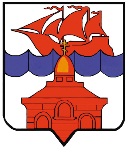 РОССИЙСКАЯ ФЕДЕРАЦИЯКРАСНОЯРСКИЙ КРАЙТАЙМЫРСКИЙ ДОЛГАНО-НЕНЕЦКИЙ МУНИЦИПАЛЬНЫЙ РАЙОНАДМИНИСТРАЦИЯ СЕЛЬСКОГО ПОСЕЛЕНИЯ ХАТАНГАПОСТАНОВЛЕНИЕ Об организации в 2021 году мероприятий по содействию временной занятости населения на территории сельского поселения ХатангаВ целях снижения уровня безработицы на рынке труда сельского поселения Хатанга, оказания помощи в трудоустройстве безработных граждан и испытывающих трудности в поиске работы, обеспечения трудовой занятости несовершеннолетних в летний период и профилактики правонарушений среди несовершеннолетних граждан от 14 до 18 лет, руководствуясь пунктом 1 статьи 7.2 Закона Российской Федерации от 19.04.1991  № 1032-1 «О занятости населения в Российской Федерации», в соответствии с протоколом заседания Координационного комитета  содействия занятости населения в сельском поселении Хатанга № 3 от 25.05.2021,   ПОСТАНОВЛЯЮ:Рекомендовать Обществу с ограниченной ответственностью «Таймыр Альянс Трейдинг» (Шейкин Н.А): Рассмотреть возможность временного трудоустройства 29 несовершеннолетних граждан в возрасте от 14 до 18 лет в поселках сельского поселения Хатанга в период с 26 июля по 6 августа 2021 года:- в поселке Жданиха 2 рабочих места;- в поселке Катырык 5 рабочих мест;- в поселке Кресты 3 рабочих места;- в поселке Новая 3 рабочих места;- в поселке Новорыбная 4 рабочих места;- в поселке Попигай 3 рабочих места;- в поселке Сындасско 5 рабочих мест;- в поселке Хета 4 рабочих места.  Рассмотреть возможность создания для временного трудоустройства безработных граждан и испытывающих трудности в поиске работы в каждом поселке сельского поселения Хатанга 1 рабочего места в период с 26 июля по 6 августа 2021 года для сопровождения работы несовершеннолетних граждан.   Муниципальному унитарному предприятию «Хатанга – Энергия» (Просандеева Л.Ю.) обеспечить временное трудоустройство 4 несовершеннолетних граждан в возрасте от 14 до 18 лет и 1 безработного гражданина или испытывающего трудности в поиске работы в период с 26 июля по 6 августа 2021 года. Рекомендовать Краевому государственному казенному учреждению «Центр занятости населения сельского поселения Хатанга» (Поротова Л.Н.) в соответствии с государственной программой Красноярского края «Содействие занятости населения», утвержденной постановлением Правительства Красноярского края от 30.09.2013 № 502-п: - осуществлять материальную поддержку безработным гражданам и испытывающим трудности в поиске работы в размере двукратного минимального пособия по безработице, увеличенного на размер районного коэффициента, на каждого из них и несовершеннолетним гражданам на период их участия во временных работах за фактическое количество дней участия в работах в календарном исчислении, включая периоды временной нетрудоспособности;  - контролировать соблюдение норм трудового законодательства Российской Федерации, для данной категории граждан;- осуществлять постановку на учет несовершеннолетних граждан в возрасте от 14 до 18 лет, в качестве лиц, ищущих работу, в период летних каникул, в свободное от учебы время, направлять их на предприятие для трудоустройства на временные рабочие места, в соответствии с представленным работодателем перечнем.Экономическому отделу администрации сельского поселения Хатанга (Коваленко Е.И.) в срок до 01.07.2021 года подготовить проекты муниципальных контрактов для заключения с Обществом с ограниченной ответственностью «Таймыр Альянс Трейдинг», Муниципальным унитарным предприятием «Хатанга – Энергия» для финансирования общественных работ.Признать утратившим силу постановление Администрации сельского поселения Хатанга от 16.04.2021 № 051-П «Об организации в 2021 году мероприятий по содействию временной занятости населения на территории сельского поселения Хатанга».Опубликовать постановление в Информационном бюллетене Хатангского сельского Совета депутатов и Администрации сельского поселения Хатанга и на официальном сайте органов местного самоуправления сельского поселения Хатанга www.hatanga24.ru Контроль за исполнением настоящего постановления возложить на заместителя Главы сельского поселения Хатанга вопросам культуры, молодежной политики и спорта Зоткину Т.В.Постановление вступает в силу в день, следующий за днем его официального опубликования.Глава сельского поселения Хатанга                       	                                            А. С. Скрипкин08.06.2021                                                           № 063 - П